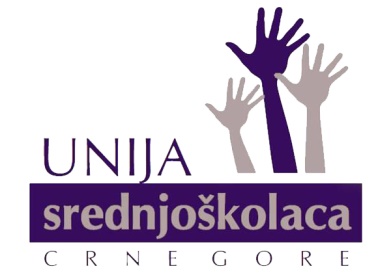 APLIKACIONA PRIJAVA (annex 1)Ovaj dokument je potrebno dostaviti potpisan i ovjeren od strane direktora škole i predsjednika učeničkog parlamentaDirektor škole:			M.P.					Predsjednik UP:Naziv škole AdresaKontaktDirektorPredsjednik učeničkog parlamentaNaziv projektaProjekat iz oblasti (označiti jednu od navedenih oblasti)1. Karijerno savjetovanje  2. Mladi i kultura 3. Prevencija vršnjačkog nasilja4. Zaštita životne sredineBudžet projekta